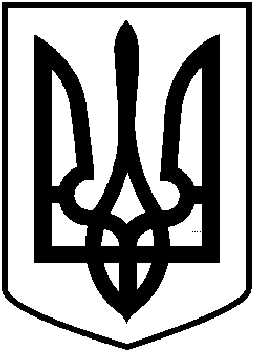 ЧОРТКІВСЬКА  МІСЬКА  РАДАСОРОК ТРЕТЯ ПОЗАЧЕРГОВА СЕСІЯ ВОСЬМОГОСКЛИКАННЯ                                                           РІШЕННЯ29 квітня 2022 року                                                                                         № 1029 м. ЧортківПро внесення змін в рішення міської ради від 4 лютого 2022 року № 988 «Про надання дозволу Чортківській міській раді на розроблення детального плану території для будівництва науково-дослідної лабораторії по вул. Ягільницька, м. Чортків, Тернопільська обл.»Розглянувши заяву ТзОВ «Укравіт Агро» про внесення змін до рішення Чортківської міської ради від 4 лютого 2022 року № 988, відповідно до статей 8, 10, 16, 19, 24 Закону України «Про регулювання містобудівної діяльності», статті 12 Закону України «Про основи містобудування», керуючись статтею 26 Закону України «Про місцеве самоврядування в Україні», міська рада ВИРІШИЛА:1. Внести зміни в пункт 1 рішення  міської ради від 4 лютого  2022 року № 988 «Про надання дозволу Чортківській міській раді на розроблення детального плану території для будівництва науково-дослідної лабораторії по вул. Ягільницька, м. Чортків, Тернопільська обл.»,  виклавши  його в наступній редакції:1.1Надати дозвіл на розроблення детального плану території для розміщення регіонального сервісного центру ТзОВ «Укравіт Агро» по вул. Ягільницька,          м. Чортків, Тернопільська обл. (далі – Детальний план території), відповідно до державних будівельних та інших норм, стандартів і правил.2.Копію рішення направити у відділ архітектури та містобудівного кадастру у міської ради, заявнику.3. Контроль за виконанням цього рішення покласти на постійну комісію з питань містобудування, земельних відносин, екології міської ради. Міський голова                                                        Володимир   ШМАТЬКО 